№ 30 от 16.03.2018 о введении режима функционирования «Повышенная готовность»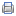 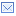 О введении режима функционирования «Повышенная готовность»на территории Старонижестеблиевского сельского поселенияВо исполнение Федерального закона от 21 декабря 1994 года № 68-ФЗ «О защите населения и территорий от чрезвычайных ситуаций природного и техногенного характера», в целях повышения готовности органов управления и сил территориальной подсистемы предупреждения и ликвидации чрезвычайных ситуаций Краснодарского края к реагированию на возможные чрезвычайные ситуации в период и проведения выборов  Президента  Российской Федерации   п о с т а н о в л я ю:1. С 9.00 16 марта 2018 года ввести режим функционирования «Повышенная готовность» для органов управления, сил и средств Красноармейского районного звена территориальной подсистемы единой государственной системы  предупреждения и ликвидации ЧС Краснодарского края (далее – РСЧС)2. Обеспечить готовность пунктов управления, систем связи и оповещения органов управления и сил Старонижестеблиевского сельского поселения звена территориальной подсистемы РСЧС Краснодарского края к реагированию на возможные ЧС.         3. Организовать постоянный мониторинг пожарной и паводковой обстановки на административной территории, с представлением информации в ЕДДС Красноармейского района к 8.00 ежедневно, в случае ухудшения обстановки немедленно, в дальнейшем через каждые 2 часа.         4.Привести в готовность подразделения добровольной пожарной охраны к действиям по предназначению, проверить готовность средств эвакуации, техники, проверить работу систем оповещения населения.5. Уточнить планы действия по предупреждению и ликвидации возможных чрезвычайных ситуаций.6. Поддерживать на необходимом уровне запасы материальных и финансовых ресурсов для ликвидации возможных чрезвычайных ситуаций, выполнений мероприятий взять на личный контроль.         7. Контроль за выполнением настоящего постановления оставляю за собой.         8. Постановление вступает в силу со дня его подписания.ГлаваСтаронижестеблиевскогосельского поселенияКрасноармейского района                                                                      В.В. НовакАДМИНИСТРАЦИЯСТАРОНИЖЕСТЕБЛИЕВСКОГО СЕЛЬСКОГО ПОСЕЛЕНИЯКРАСНОАРМЕЙСКОГО РАЙОНАПОСТАНОВЛЕНИЕ«____»______2018                                                                                    № ______станица Старонижестеблиевская